Мектептин окутуулучу кабинеттери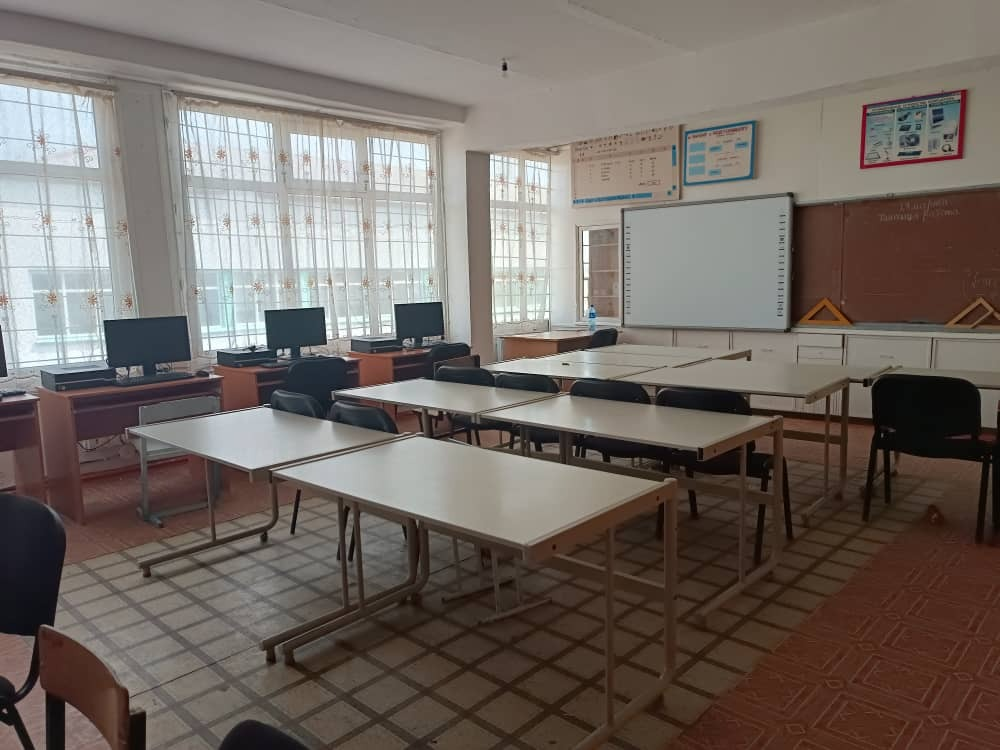 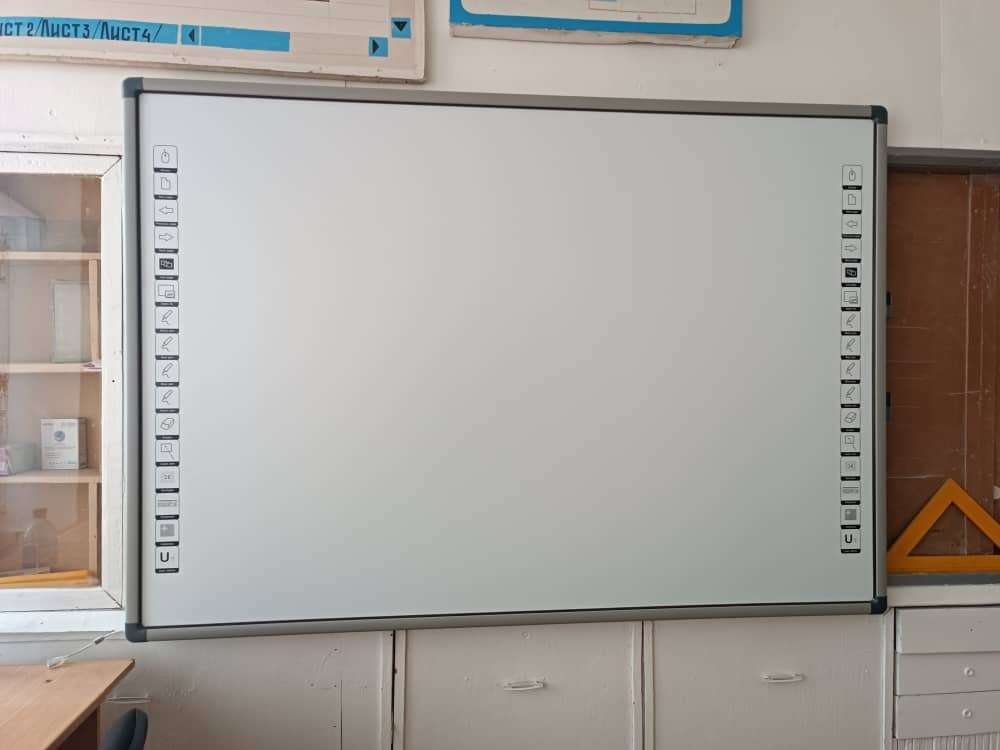 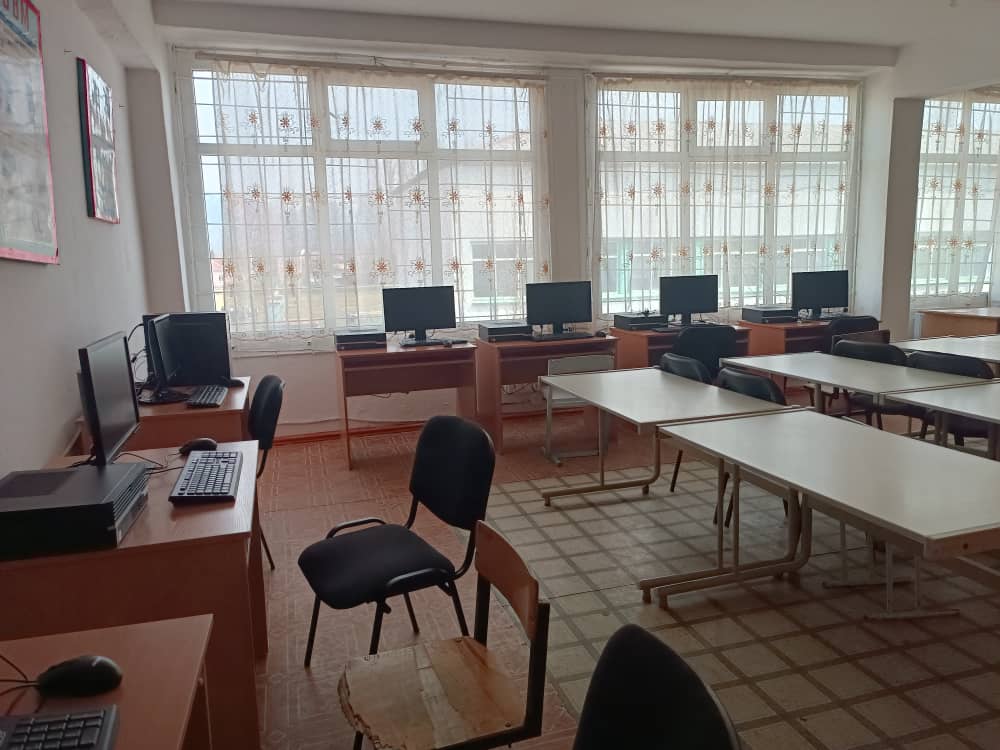 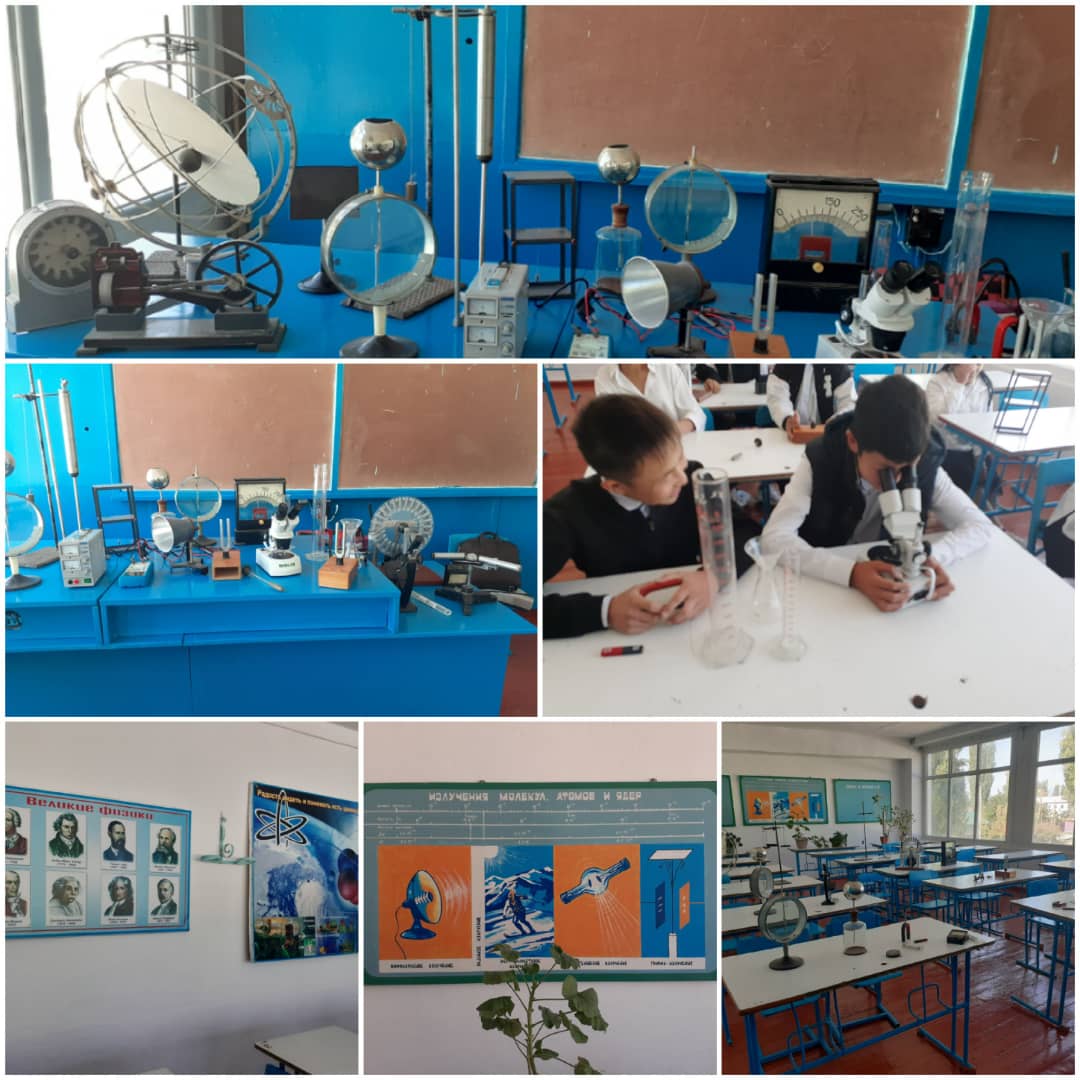 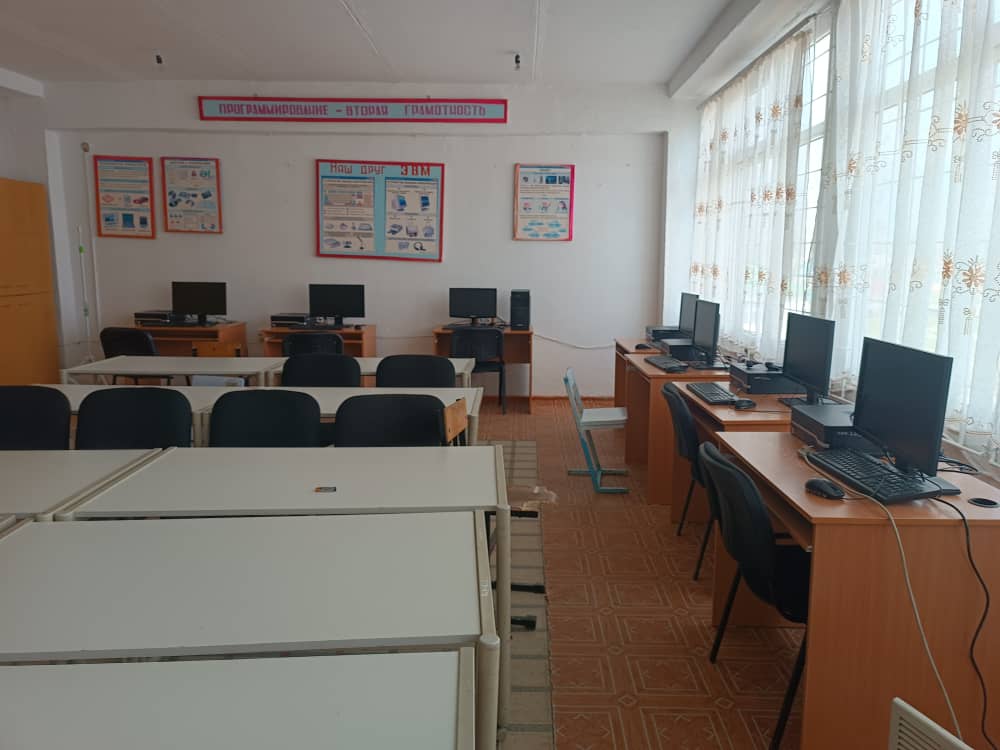 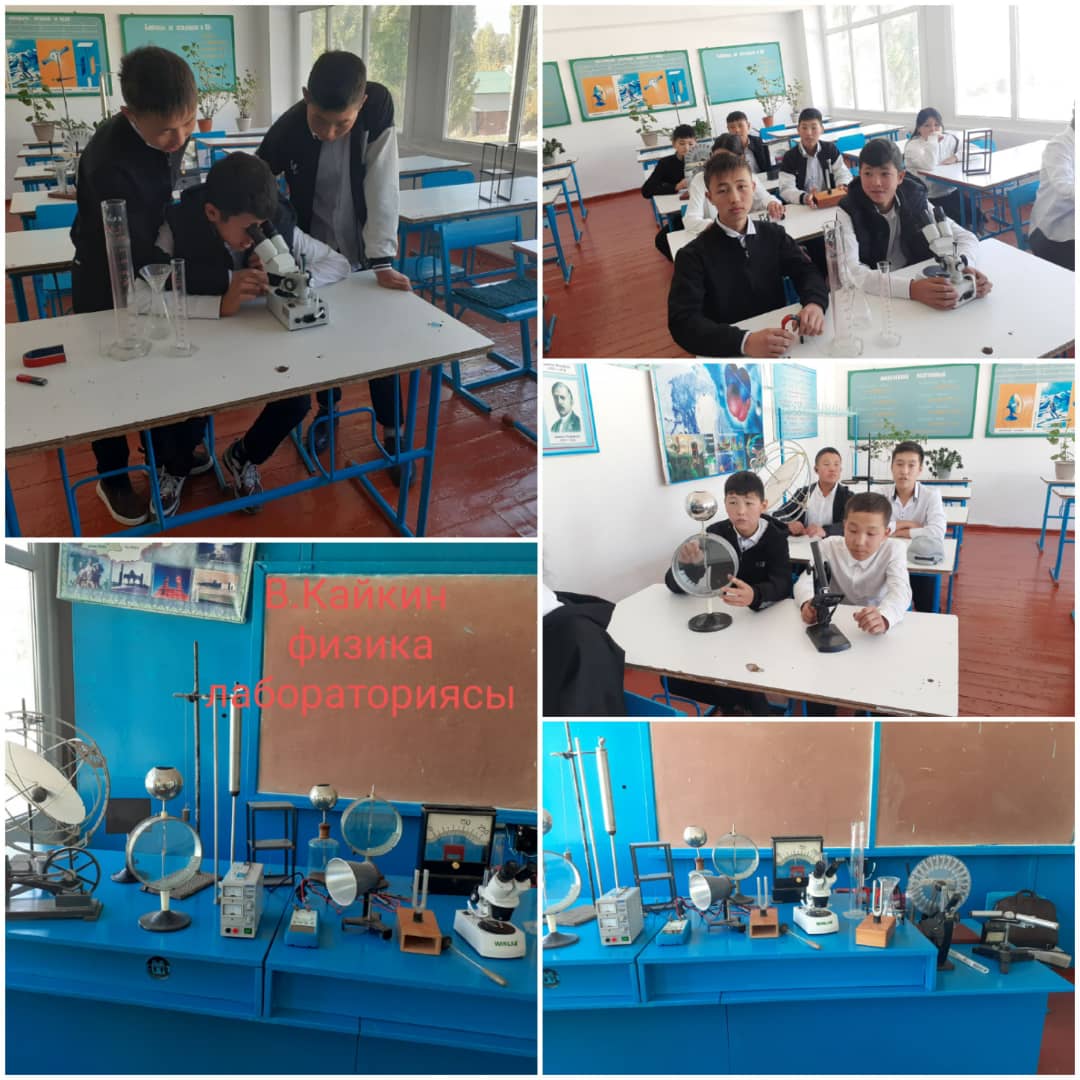 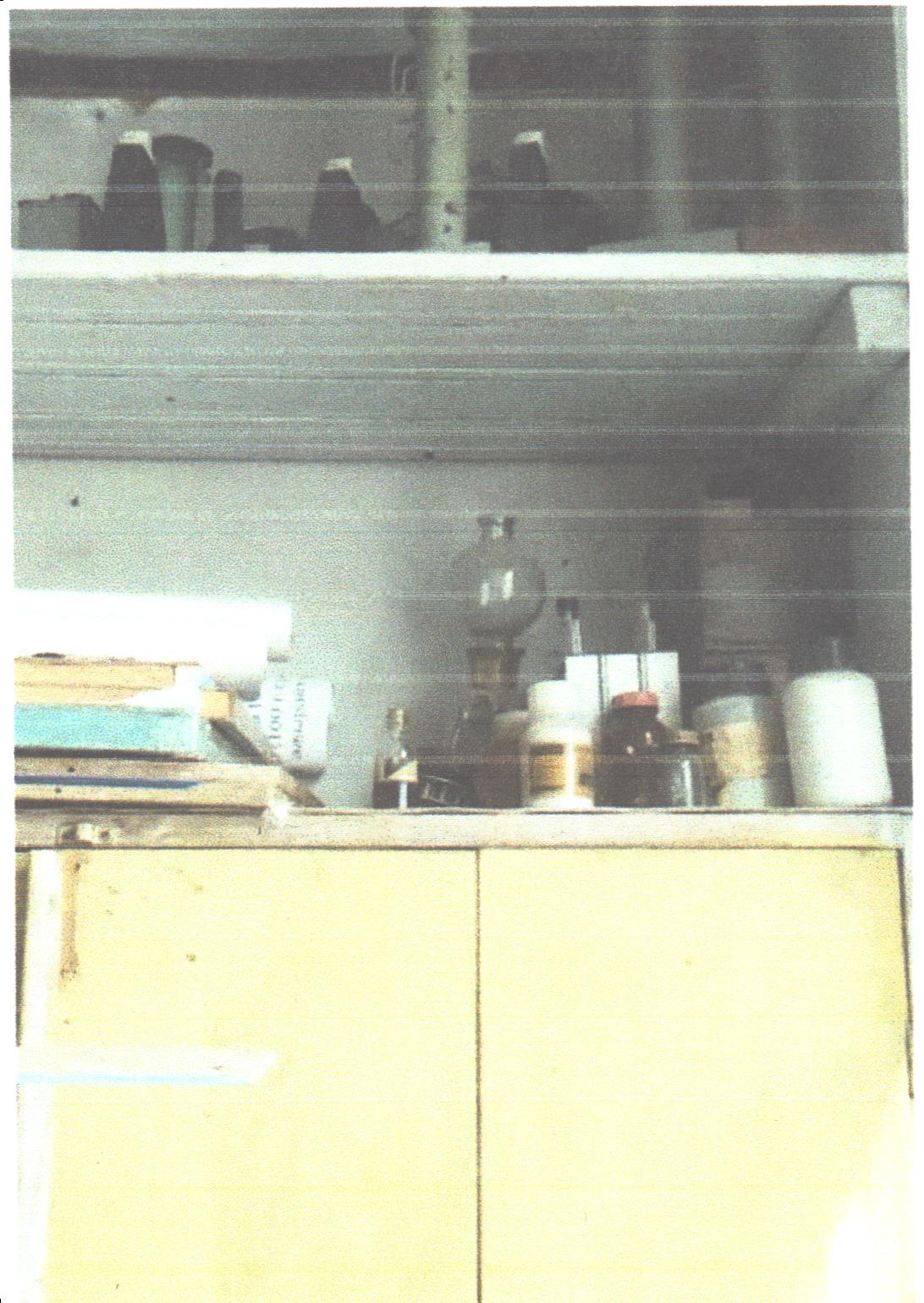 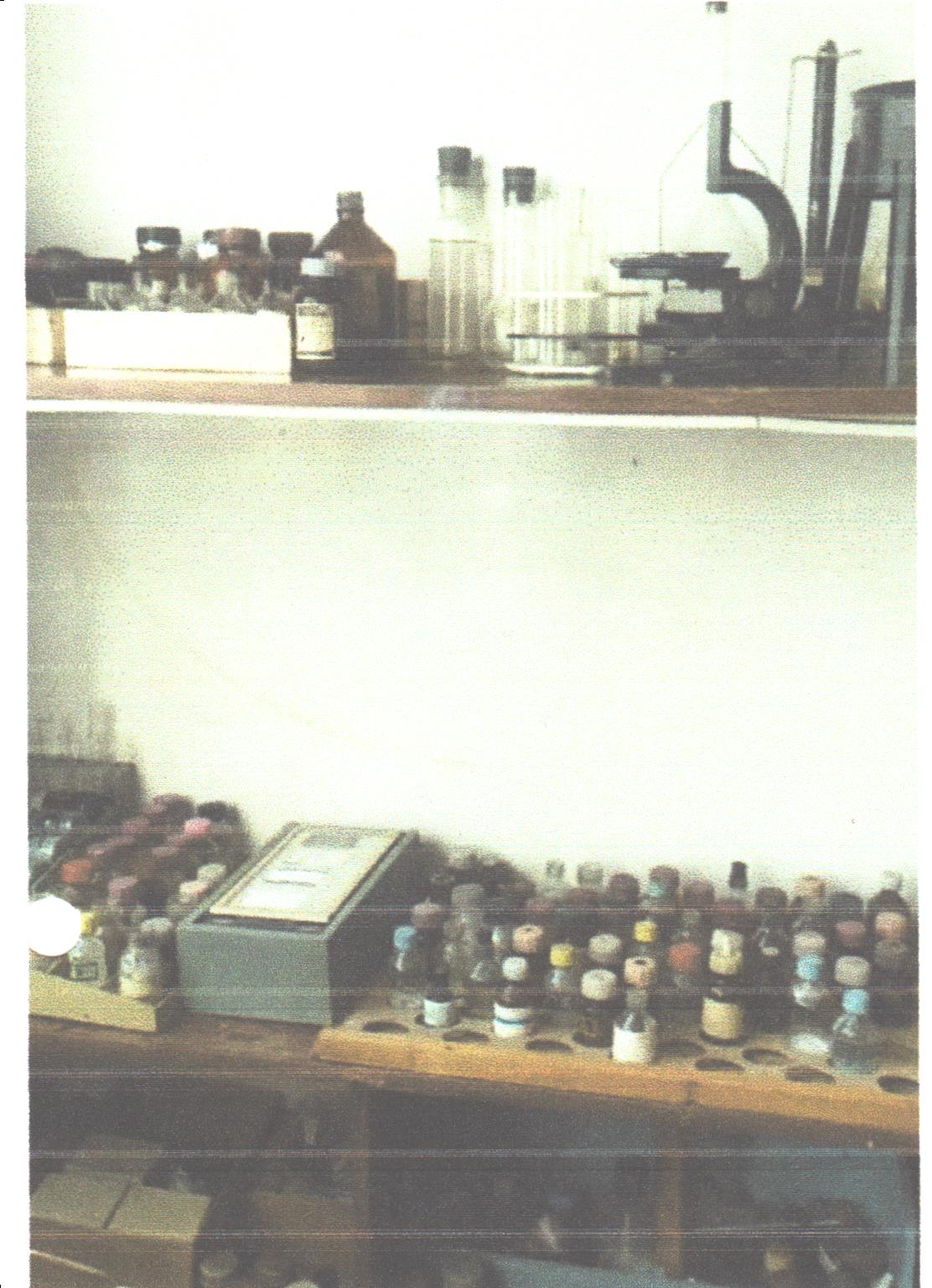 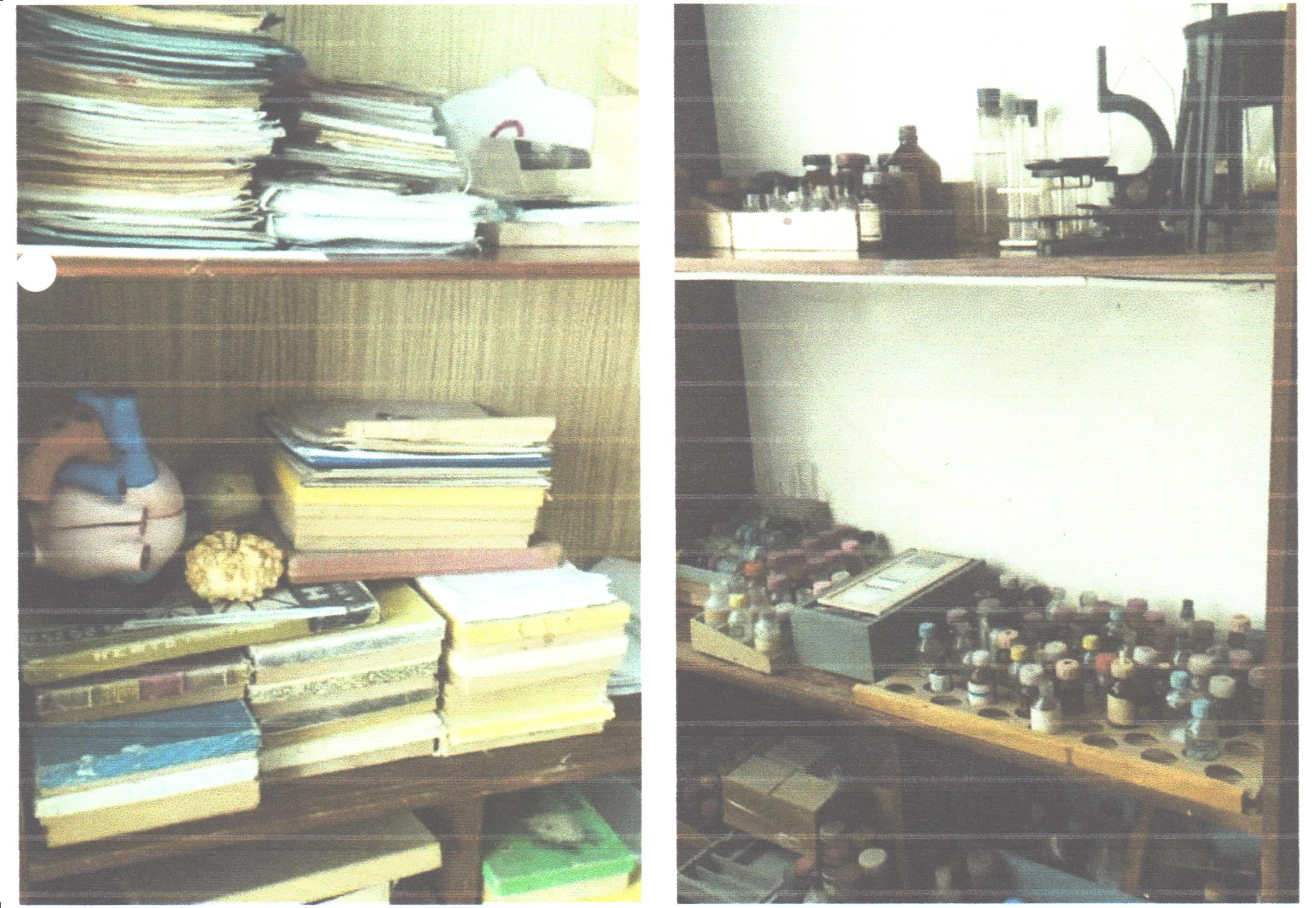 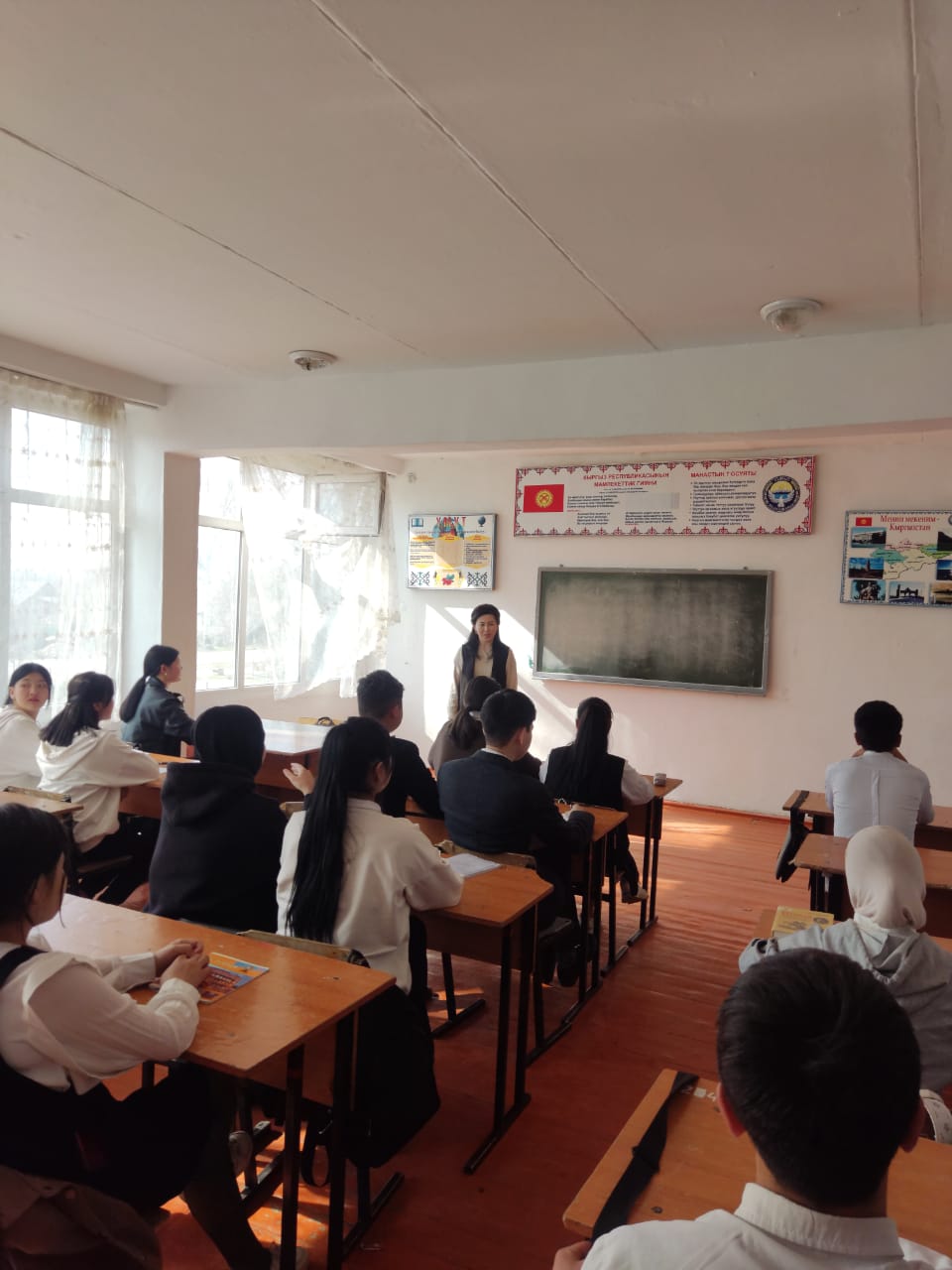 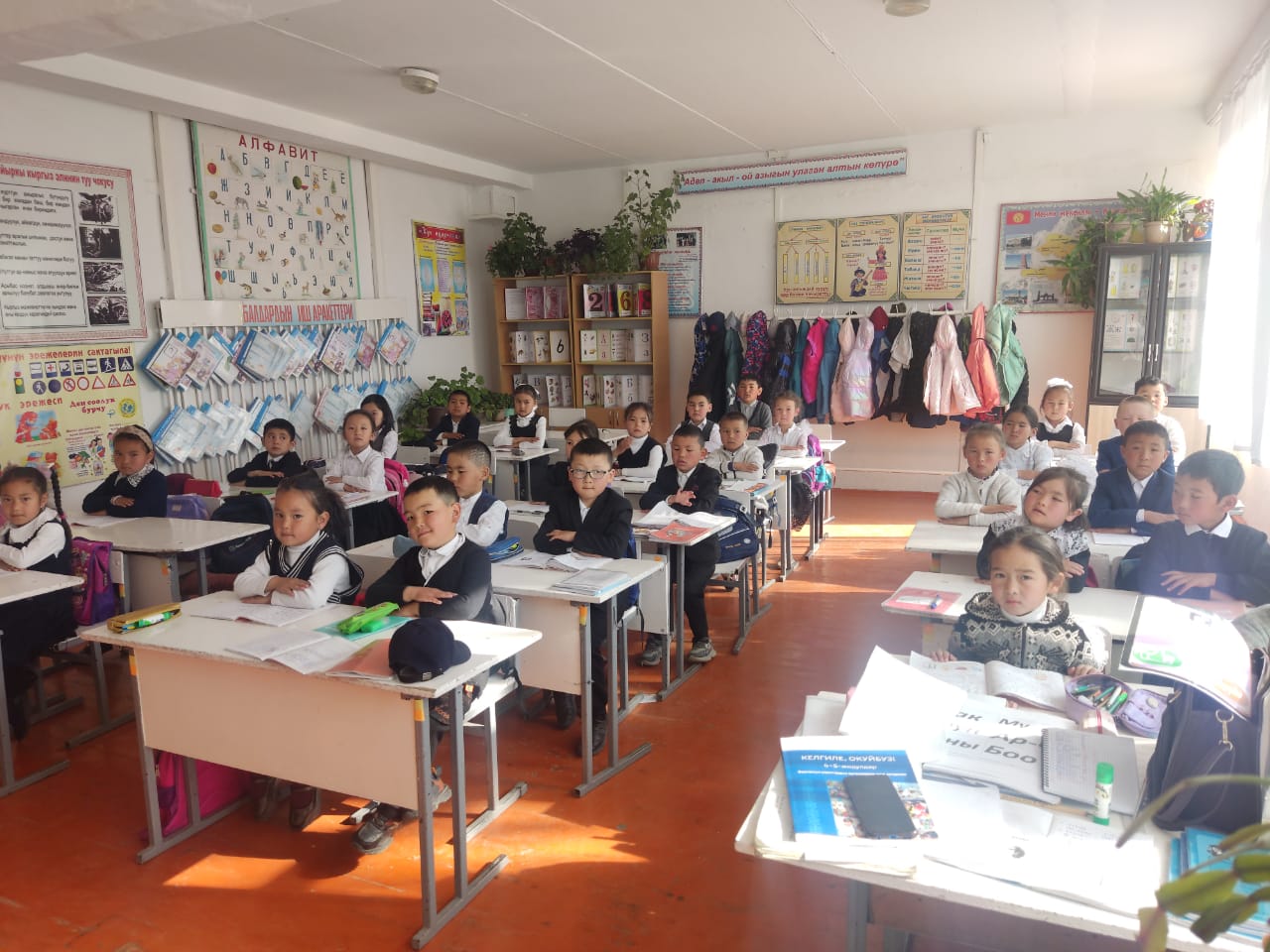 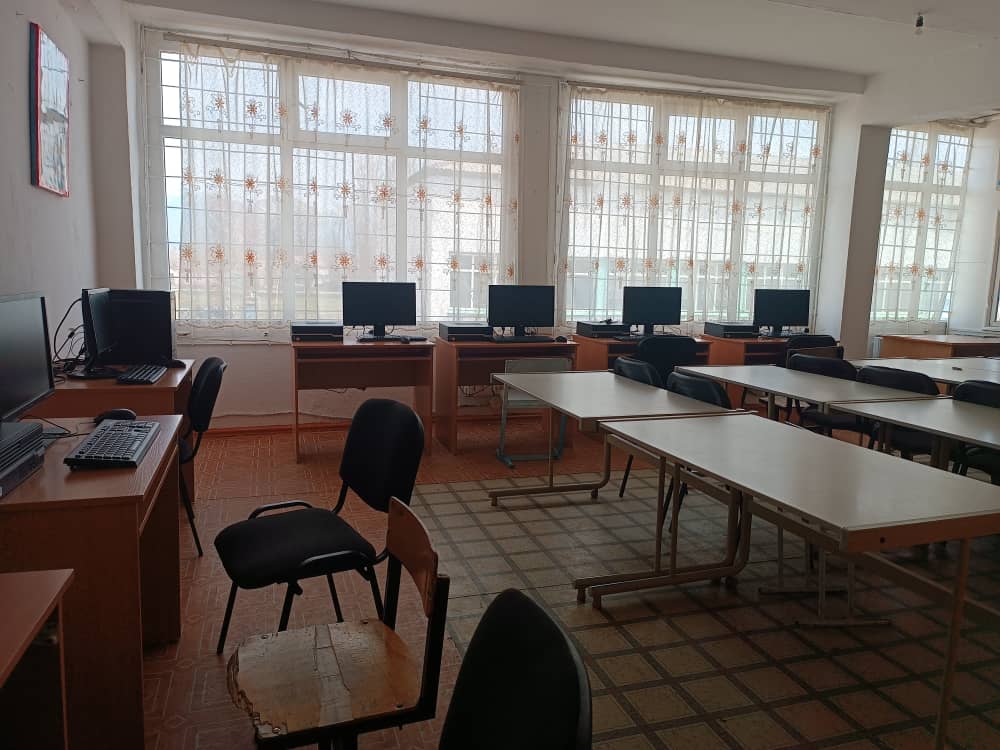 Спорт аянчадагы дене тарбия сабагы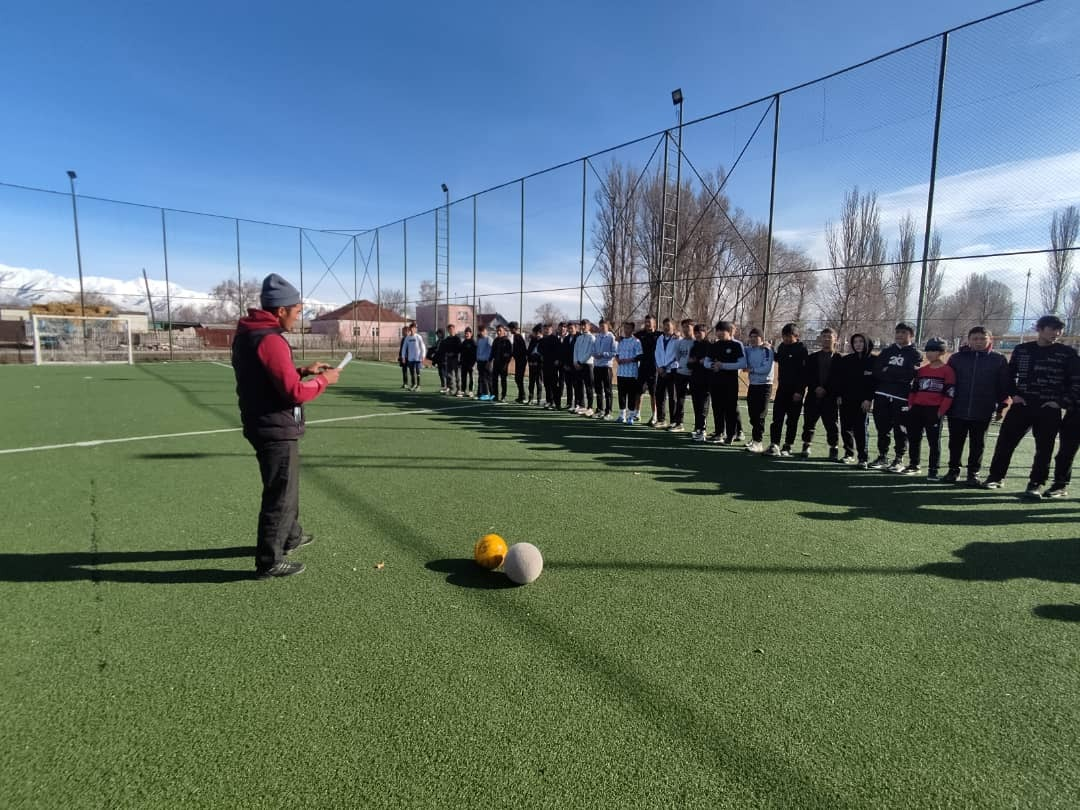 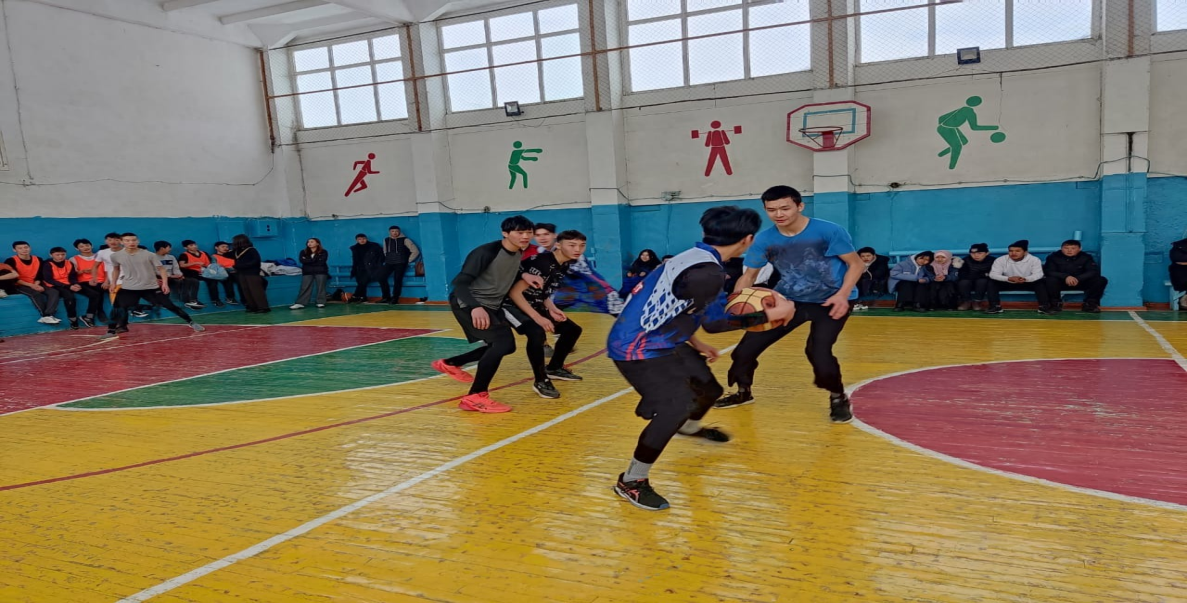 